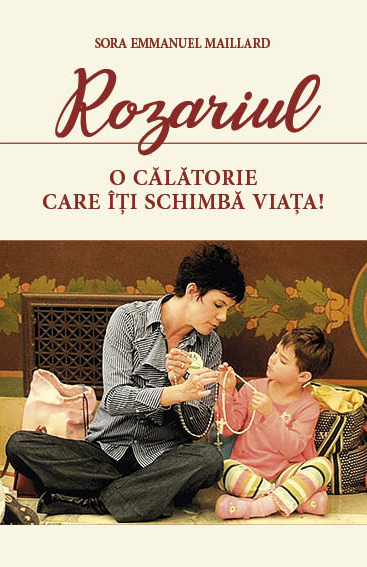 Rozariul, o călătorie care îți scihimbă viațaAutor: Sora Emmanuel MaillardAceastă carte ne introduce în contemplarea lui Isus și a Mariei. Suntem uimiți să vedem că fiecare etapă a vieții lor reînvie în propriile noastre inimi. Totul devine real. Intrăm cu ei în staulul din Betleem sau în Templul din Ierusalim, mergem cu ei pe drumurile Galileei, suferim împreună cu ei în timp ce mulțimea strigă în Palatul lui Pilat, ne bucurăm cu Maria Magdalena în fața lui Isus Învingătorul morții...Pe măsură ce călătorim cu ei, absorbim harurile pe care ni le oferă fiecare mister, ca niște copiii fascinați de ceea ce văd, și suntem transformați de aceste raze de lumină care izvorăsc din Evanghelie.De asemenea, descoperim meditațiile a zece mistere inedite: cele de compasiune și de îndurare, selectate din Biblie și din Tradiția Bisericii.format 13x20pagini 224preț 13 leiISBN  978-606-8999-20-3